Αρ. Φακ. 9.41.002.1 Α/Α 03/2015ΑΓΟΡΑ ΕΡΓΑΣΙΑΣ – ΜΑΡΤΙΟΣ 2015ΠΑΡΑΤΗΡΗΤΗΡΙΟ ΑΓΟΡΑΣ ΕΡΓΑΣΙΑΣ, ΤΜΗΜΑ ΕΡΓΑΣΙΑΣ                                         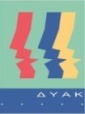 Κύριες Διαπιστώσεις / ΕπισημάνσειςΑπασχόληση και ΑνεργίαΟι επιπτώσεις της παγκόσμιας οικονομικής κρίσης στην αγορά εργασίας εμφανίστηκαν στην Κύπρο από τα τέλη του 2008. Μεταξύ του 2008 και του 2014 η ανεργία από 3.8% έφτασε στο 16,1% συνεπεία της σταδιακής αλλά συνεχούς μείωσης της οικονομικής δραστηριότητας εξαιτίας της οικονομικής ύφεσης. Με βάση τα αποτελέσματα της Έρευνας Εργατικού Δυναμικού (τελευταία διαθέσιμα στοιχεία), το ποσοστό ανεργίας το 4ο τρίμηνο του 2014 ανερχόταν στο 16% του εργατικού δυναμικού όπως και το αντίστοιχο τρίμηνο του 2013. Ο ετήσιος μέσος όρος κατά το 2014 ήταν στο 16,1% παρουσιάζοντας μικρή αύξηση (0,2 ποσοστιαίες μονάδες) σε σχέση με τον ετήσιο μέσο όρο του 2013 (15,9%). Ο αριθμός των απασχολούμενων (15+) κατά το 4ο τρίμηνο του 2014 ανερχόταν στις 368 χιλιάδες, σε σύγκριση με 363 χιλιάδες το αντίστοιχο τρίμηνο του 2013.  Το ποσοστό απασχόλησης των ατόμων 20-64 ετών ανήλθε στο 68,4% το τέταρτο τρίμηνο του 2014 σημειώνοντας αύξηση 1,4 ποσοστιαίες μονάδες σε σχέση με το αντίστοιχο τρίμηνο του 2013 (67,0%). Ο ετήσιος μέσος όρος του ποσοστού απασχόλησης των ατόμων 20-64 ετών κατά το 2014 ήταν 67,6% παρουσιάζοντας μικρή αύξηση (0,4 ποσοστιαίες μονάδες) σε σχέση με τον ετήσιο μέσο όρο του 2013 (67,2%).Με βάση τα στοιχεία που τηρούνται στα Επαρχιακά Γραφεία Εργασίας, ο αριθμός των εγγεγραμμένων ανέργων στο τέλος Μαρτίου 2015, έφτασε τα 47.833 πρόσωπα. Με βάση τα στοιχεία διορθωμένα για εποχικές διακυμάνσεις που δείχνουν την τάση της ανεργίας, ο αριθμός των εγγεγραμμένων ανέργων το Μάρτιο 2015 μειώθηκε στα 44.736 πρόσωπα σε σύγκριση με 45.423 τον προηγούμενο μήνα. 
Σε σύγκριση με το Μάρτιο του 2014 σημειώθηκε μείωση 4.939 προσώπων ή 9,4%. Στοιχεία Έρευνας Εργατικού ΔυναμικούΜε βάση τα αποτελέσματα της Έρευνας Εργατικού Δυναμικού για το 4ο τρίμηνο του 2014 (τελευταία διαθέσιμα στοιχεία), το ποσοστό ανεργίας για τους νέους 15-24 ετών ήταν 33,7% του εργατικού δυναμικού των ηλικιών αυτών, σημειώνοντας μείωση (5,7 ποσοστιαίες μονάδες) σε σχέση με το αντίστοιχο τρίμηνο του 2013, ενώ μικρή αύξηση παρουσιάστηκε σε σχέση με το 3ο τρίμηνο του 2014 (0,3 ποσοστιαίες μονάδες). Ο ετήσιος μέσος όρος κατά το 2014 ήταν στο 35,9% παρουσιάζοντας μείωση (3,0 ποσοστιαίες μονάδες) σε σχέση με τον ετήσιο μέσο όρο του 2013 (38,9%).Προβλέψεις EUROSTATΜε βάση τα τελευταία διαθέσιμα στοιχεία της Ευρωπαϊκής Στατιστικής Υπηρεσίας, Eurostat, τα οποία είναι προκαταρκτικά και αποτελούν πρόβλεψη, κατά το μήνα Φεβρουάριο 2015 η ανεργία ανήλθε στο 16,3%. Σε σχέση με τον ίδιο μήνα πέρσι παρουσιάστηκε οριακή αύξηση κατά 0,7 ποσοστιαίες μονάδες (από 15,6% σε 16,3%). Σε σχέση με τον προηγούμενο μήνα, Ιανουάριο 2015, το ποσοστό παρουσίασε μικρή αύξηση 0.1 ποσοστιαίων μονάδων (από 16,2% σε 16,3%). Τόσο ο μέσος όρος ανεργίας στην Ευρώπη των 28, όσο και ο μέσος όρος ανεργίας στην Ευρωζώνη κατά τον ίδιο μήνα, σημείωσαν οριακή μείωση (από 9,9% σε 9,8% και από 11,8% σε 11,4% αντίστοιχα).Η ανεργία των νέων κάτω των 25 ετών παρέμεινε σταθερή στο 34,2% τους μήνες (Νοέμβριο και Δεκέμβριο 2014), ενώ μειώθηκε κατά 6,1 ποσοστιαίες μονάδες σε σχέση με τους ίδιους μήνες του 2013 (40,3%). Το ποσοστό ανεργίας των ανδρών κατά τον μήνα Φεβρουάριο 2015 υπολογίζεται στο 17,1% σημειώνοντας αύξηση 1,0 ποσοστιαίων μονάδων σε σχέση με τον αντίστοιχο μήνα πέρσι. Σε σχέση με τον προηγούμενο μήνα, Ιανουάριο 2015, παρουσίασε αύξηση 0,3 ποσοστιαίες μονάδες.Το ποσοστό ανεργίας των γυναικών κατά το μήνα Φεβρουάριο 2015 υπολογίζεται στο 15,4%, σημειώνοντας μικρή αύξηση 0,2 ποσοστιαίες μονάδες σε σχέση με τον αντίστοιχο μήνα πέρσι. Σε σχέση με τον προηγούμενο μήνα, Ιανουάριο 2015, δεν παρουσιάστηκε καμία μεταβολή.Συνοπτικά στοιχεία Εγγεγραμμένης ΑνεργίαςΜε βάση τα στοιχεία που τηρούνται στα Επαρχιακά Γραφεία Εργασίας, ο αριθμός των εγγεγραμμένων ανέργων στο τέλος  Μαρτίου 2015 έφτασε τα 47.833 πρόσωπα, σε σύγκριση με 52,772 άτομα τον Μάρτιο του 2014 . Ο αριθμός των εγγεγραμμένων ανέργων τον προηγούμενο μήνα (Φεβρουάριο 2015) ανήλθε στα 50,240 πρόσωπα και στα 50,039 άτομα τον Ιανουάριο του 2015.Σύγκριση μεταξύ Μαρτίου 2014 και 2015 (ετήσια σύγκριση):Μείωση του αριθμού των εγγεγραμμένων ανέργων σε 47,883 από 52,772 άτομα τον αντίστοιχο μήνα του 2014 (μείωση κατά 9,4% ή 4,939 άτομα). Επισημαίνεται ότι για δέκατο συνεχόμενο μήνα παρατηρείται μείωση της μηνιαίας εγγεγραμμένης ανεργίας σε σχέση με τους αντίστοιχους μήνες του προηγούμενου έτους.Κατά φύλο, ο αριθμός των άνεργων αντρών ανήλθε στα 24,815 άτομα και αντιπροσωπεύει το 52% των εγγεγραμμένων ανέργων, ενώ ο αριθμός των ανέργων γυναικών ανήλθε στα 23,018 άτομα. Σε σχέση με τον ίδιο μήνα πέρσι, ο αριθμός των ανέργων αντρών μειώθηκε κατά 2,326 άτομα ή 8,5% και των γυναικών μειώθηκε κατά 2,613 άτομα ή 10,2%.Από το σύνολο των ανέργων οι 7,025 (15%) ήταν Ευρωπαίοι πολίτες. Ο αντίστοιχος αριθμός τον ίδιο μήνα πέρσι ήταν 7,464 ή 14% του συνόλου των ανέργων. Οι Ελληνοκύπριοι αποτελούν την πλειοψηφία του συνόλου των ανέργων με 36,410 άτομα (ποσοστό 76%). Ο αντίστοιχος αριθμός τον ίδιο μήνα πέρσι ήταν 41,145 άτομα (ποσοστό 78%). Η ανεργία σημείωσε μείωση σε όλες τις επαρχίες εκτός από την Αμμόχωστο (αύξηση κατά 33 άτομα). Η μεγαλύτερη αριθμητική μείωση παρουσιάστηκε στην επαρχία Λευκωσίας (κατά 2,810 άτομα), ενώ στις επαρχίες Λεμεσού, Λάρνακας και Πάφου η μείωση ήταν 1,450 και 624 και 88 άτομα αντίστοιχα.Οι μεγαλύτερες αριθμητικές μειώσεις κατά τομέα οικονομικής δραστηριότητας σε σύγκριση με τον ίδιο μήνα του 2014 παρουσιάστηκαν στον τομέα των κατασκευών (κατά 1,301 άτομα), στους νεοεισερχομένους (κατά 1,264 άτομα), στον τομέα του εμπορίου (κατά 1,124 άτομα) και στον τομέα της μεταποίησης (κατά 864 άτομα). Οι μεγαλύτερες αυξήσεις παρουσιάστηκαν στον τομέα των ξενοδοχείων (κατά 869 άτομα) και στον τομέα των μεταφορών (κατά 276 άτομα).Όλες οι ηλικιακές ομάδες παρουσίασαν μείωση ανεργίας με εξαίρεση την ηλικιακή ομάδα 65 ετών και άνω, η οποία παρουσίασε οριακή αύξηση 21 ατόμων. Οι μεγαλύτερες μειώσεις παρουσιάστηκαν στις ηλικιακές ομάδες 15-24 ετών (μείωση κατά 1,834 άτομα), στην ηλικιακή ομάδα 25-29 ετών (μείωση κατά 1,14 άτομα), στην ηλικιακή ομάδα 50-59 ετών (μείωση κατά 818 άτομα) και στην ηλικιακή ομάδα 40-49 ετών (μείωση κατά 798 άτομα), ακολουθούμενες από μικρότερες μειώσεις στις ηλικιακές ομάδες 30-39 χρόνων και 60-64 χρόνων κατά 221 άτομα και 175 άτομα αντίστοιχα.  Ο αριθμός των ανέργων που ήταν εγγεγραμμένοι στα γραφεία της ΔΥΑ για περισσότερο από 6 μήνες έφτασε στα 20,610 άτομα (μείωση κατά 1,420 άτομα ή 6,5% σε σχέση με τον ίδιο μήνα πέρσι) και αντιπροσωπεύει το 43% του συνόλου των εγγεγραμμένων ανέργων. Ο αριθμός των ανέργων που ήταν εγγεγραμμένοι στα γραφεία της ΔΥΑ για περισσότερο από 12 μήνες έφτασε τα 12,446 άτομα (αύξηση κατά 2,265 άτομα ή 22%) και αντιπροσωπεύει το 26% του συνόλου των εγγεγραμμένων ανέργων. Σύγκριση  μεταξύ Φεβρουαρίου και Μαρτίου 2015 (μηνιαία σύγκριση):Τον Μάρτιο του 2015 ο αριθμός των εγγεγραμμένων ανέργων παρουσίασε μείωση κατά 2,407 άτομα ή 4,8%, σε σύγκριση με τον προηγούμενο μήνα. Κατά ηλικία, οι μεγαλύτερες μειώσεις παρουσιάστηκαν ανάμεσα στις ηλικιακές ομάδες 50-59 χρονών (κατά 511 άτομα), 30-39 χρονών (κατά 499 άτομα), και 25-29 χρονών (κατά 482 άτομα).  Κατά φύλο, ο αριθμός των άνεργων αντρών μειώθηκε κατά 1,312 άτομα και των γυναικών μειώθηκε κατά 1,095 άτομα.Κατά εθνότητα, η μεγαλύτερη μείωση παρατηρήθηκε ανάμεσα στους Ελληνοκύπριους κατά 1,516 και στους Ευρωπαίους κατά 717 άτομα. Ο αριθμός των ανέργων που ήταν εγγεγραμμένοι στα γραφεία της ΔΥΑ για πάνω από 6 μήνες αυξήθηκε κατά 262 άτομα ενώ ο αριθμός των ανέργων με διάρκεια ανεργίας 15 μέρες - 3 μήνες  παρουσίασε μείωση κατά 2,308 άτομα.Κατά τομέα οικονομικής δραστηριότητας, οι μεγαλύτερες αυξήσεις παρατηρήθηκαν στον τομέα των ξενοδοχείων (κατά 1,230 άτομα), στον τομέα δημόσιας διοίκησης (κατά 453 άτομα) και στον τομέα του εμπορίου (κατά 231 άτομα).Μείωση της ανεργίας παρουσιάστηκε σε όλες τις επαρχίες. Η μεγαλύτερη μείωση καταγράφηκε στην επαρχία Αμμοχώστου (κατά 672 άτομα), ακολουθούμενη από την επαρχία Πάφου (κατά 551 άτομα), Λευκωσίας (κατά 461 άτομα), Λάρνακας (κατά 375 άτομα) και Λεμεσού (κατά 348 άτομα).ΠΑΡΑΡΤΗΜΑΤΑ:ΠΑΡΑΡΤΗΜΑ Ι: Ανάλυση των στοιχείων της εγγεγραμμένης ανεργίας και των στοιχείων  ανεργίας από άλλες πηγές και σχετικοί ΠίνακεςΠΑΡΑΡΤΗΜΑ ΙΙ: Ανάλυση στοιχείων εγγεγραμμένης ανεργίας κατά επαρχία και σχετικοί Πίνακες ΠΑΡΑΡΤΗΜΑ ΙΙΙ: Ανάλυση του προφίλ των μακροχρόνια ανέργων και των ατόμων που είναι εγγεγραμμένοι στην κατηγορία« νεοεισερχόμενος»